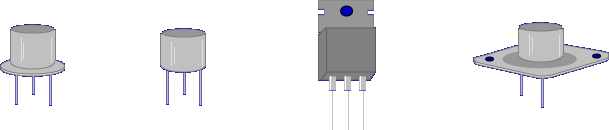 The transistor has revolutionized electronics.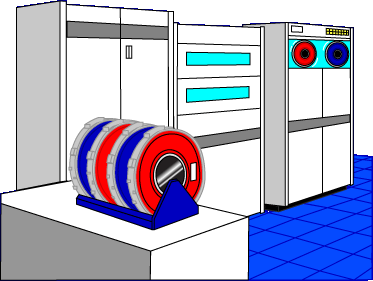 Before the transistor, the computer consisted of thousands of vacuum tubes, costing millions of dollars and filling a large room.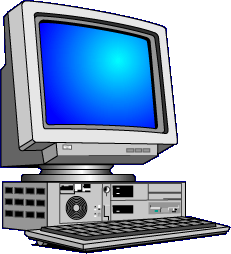 Due to the transistor, the very same computing capability now fits on a desk and costs much less.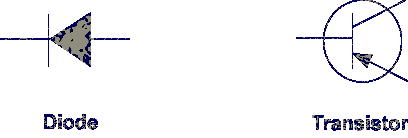 Transistors are solid state devices constructed similar to diodes.Let’s begin the lesson on INTRODUCTION TO TRANSISTORS.